Bilag til indkaldelse til ordinær generalforsamling i DcH Helsingør 2020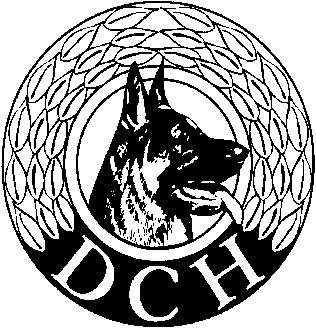 torsdag d. 16. januar 2020 kl. 19.00, Espergærde BibliotekDagsordens punkt 5 - Indkomne forslag:Bestyrelsen forslår en tilføjelse til vedtægterne i afsnit 8. Bestyrelsen: Bestyrelsen samt foreningens øvrige medlemmer hæfter ikke personligt for en eventuel gæld i foreningen. Foreningen hæfter alene ved sin for-mue.Landsforeningen har ændret titlen træner til instruktør (og titlen hundefø-rer til (hunde)træner. I afsnit 5.1 Kontingent foreslår bestyrelsen derfor ordlyden ”Lokalforeningen stiller trænere til rådighed i det omfang det er muligt.” ændret til: Lokalforeningen stiller instruktører til rådighed i det omfang det er muligt. Dagsordenens punkt 6 - Fastsættelse af kontingent: Bestyrelsens indstilling er at kontingentet kan fortsætte uændret trods en udgiftsstigning.Mvh.Bestyrelsen.